DEN NORSKE KIRKE	          Nygårdsveien 68, 3214 Sandefjord, Tlf 33 48 94 94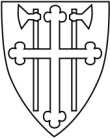  Bugården menighetsråd     	          E-post: post@sandefjord.kirken.no			                                         	            www: sandefjord.kirken.noMØTEREFERATBugården menighetsråds møte 24 august 2017   kl.19 i kirkestuaTil stede:	Gunnbjørg Furuset, Anders Tho, Dagfinn Haugen, Helge Ljosland, Kristin Jørgensen, Inger Johanne Mørk, Marthe Henriksen, Anne Hilde W Eriksen,  Jørn Agnar Nicolaysen og Linn Strømme Hummelvoll.Forfall:	Helge Vold, Heidi Dahle og Gunnar KjøndalReferent:	Jørn		Mat: 	Marthe		Kveldstanker: DagfinnReferatet sendes medlemmer, varamedlemmer, kontoret, prosten i Sandefjord og kirkevergen.S A K L I S T ESAK  45/17	REFERAT FRA MØTE 07 06SAK  46/17	GODKJENNING MØTEINNKALLINGSAK 47 /17	ANNONSERING DIAKONIUTVALGETSAK  48/17	HANDLINGSPLAN 2017 – STATUS? 	SAK 49/17	ORIENTERINGSSAKERSAK 45 /17	REFERAT FRA MØTESaksdokumenter		Referat fra møtet 07.06.2017 er sendt ut tidligere.VEDTAK		Referatet er godkjent.SAK 46/17	GODKJENNING MØTEINNKALLING		VEDTAK:		Innkallingen er godkjent SAK 47 /17	ANNONSERING DIAKONIUTVALGET				SAKSORIENTERING: Ved budsjettbehandlingen i vår sa MR at diakoniutvalget fikk penger til å annonsere sine ettermiddagstreff i vår. Så skulle det evalueres hvorvidt dette skulle fortsette. MR ønsket også å få vite om det kom flere hjemmeboende på treffene etter at en begynte å annonsere.Diakoniutvalget mener det er viktig å annonsere, mest for å synliggjøre det viktige arbeidet som gjøres av menigheten knyttet til ettermiddagstreffene på Parken- og Bugårdssenteret. Annonsering har nok ikke ført til økning i antall deltakere, men utvalget ønsker å fortsette å annonsere. Om budsjettet er brukt opp for i år, ber de om tilleggsbevilgninger i revidert budsjett for å dekke disse utgiftene. Annonsene koster 436,- inkl moms pr stk.Med 8 treff har de da brukt 3288,- i vår.I høst planlegger de 6 treff, da vil det bli 2616,-.I det sakspapiret blir skrevet har ikke AU oversikt over diakoniutvalgets regnskap så langt i år. Dette vil bli opplyst om i møtet.VEDTAK: MR støtter diakoniutvalgets ønske om å annonsere ettermiddagstreffene i Sandefjord Blad videre høsten 2017. Dette tas hensyn til ved revidering av budsjett for 2017.SAK  48/17	HANDLINGSPLAN 2017 – STATUS?		SAKSORIENTERING: Vedlagt innkalling følger handlingsplan 2017. Alle bes se gjennom planen før MR – møtet slik at vi sammen kan oppsummere status pr august; hvilke saker / områder må vi ta tak i denne høsten? Eventuelt, hvem skal gjøre hva? Handlingsplanen i sin helhet skal evalueres ved årsskiftet. 		VEDTAK: Følgende områder ut fra handlingsplanen tas spesielt tak i nå; Linn og Anders tar tak i fht innsamlingskommite for veggteppe til peisestuaLinn har aktiv kontakt med Thorbjørn Scheie og arkitekstudent om utkast til utforming av kirkerommet. Linn har funnet notater fra ca 1998 der arkitekt Tollnes allerede da foreslo endringer. Arkitektstudent vil utforme forslag i modell som MR får se i løpet av høsten.Handlingsplanen i sin helhet vil gjennomgås / evalueres ved årsskiftet..SAK 49 /17	ORIENTERINGSSAKERStabsnyttStatus i de ulike utvalg?Ventilasjon i kirkebygget HøstmessenOrganisering dugnad mandagskvelder i oktober ( innekomiteen tar ansvar for organisering)		VEDTAK:		Orienteringssakene tas til etterretning